To Whom It May Concern:Westlock Lacrosse Association is a not-for-profit organization that is run by volunteers. All our coaches require a criminal record check to work with youth players.Please provide a criminal record check and vulnerable sector check. Our coaches do not receive any compensation for their volunteer work.Please contact me if you require additional information. Thank you,Josh ReayPresident, Westlock Lacrossewlapresident@gmail.com 780.307.3412Box 6156Westlock ABT7P 2P7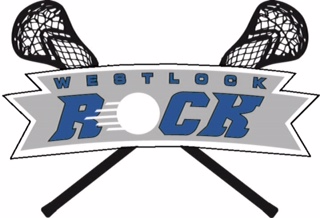 